1060622兩個星期前，左側的小麥已經變黑發霉，利用工人割草的時機，把小麥與蕎麥一併割除。過了兩個星期，小麥已經發芽，這次蕎麥卻毫無動靜。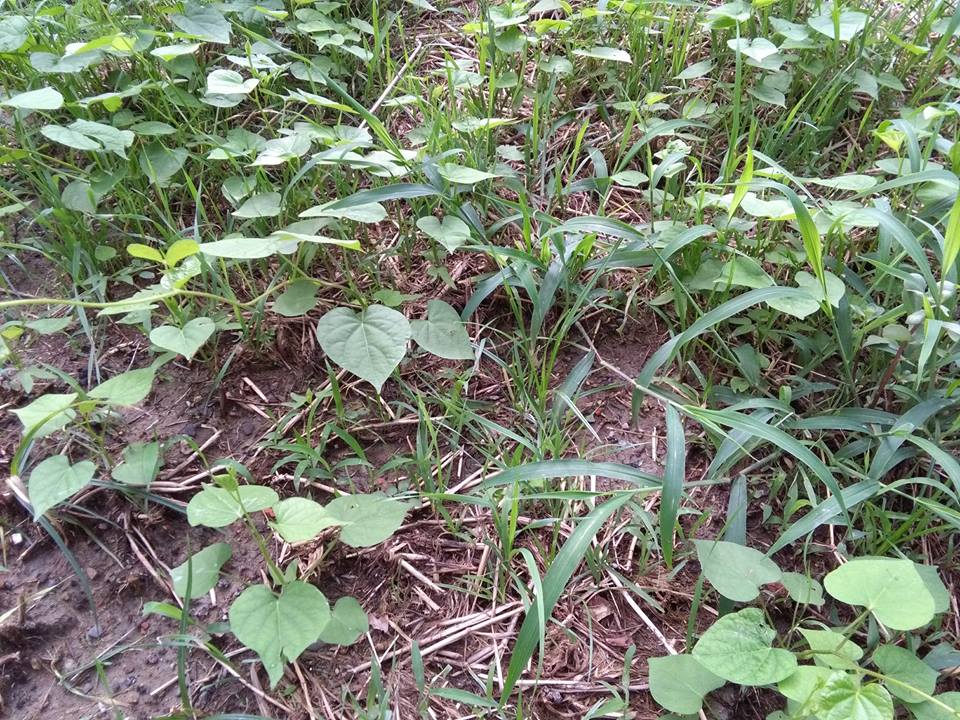 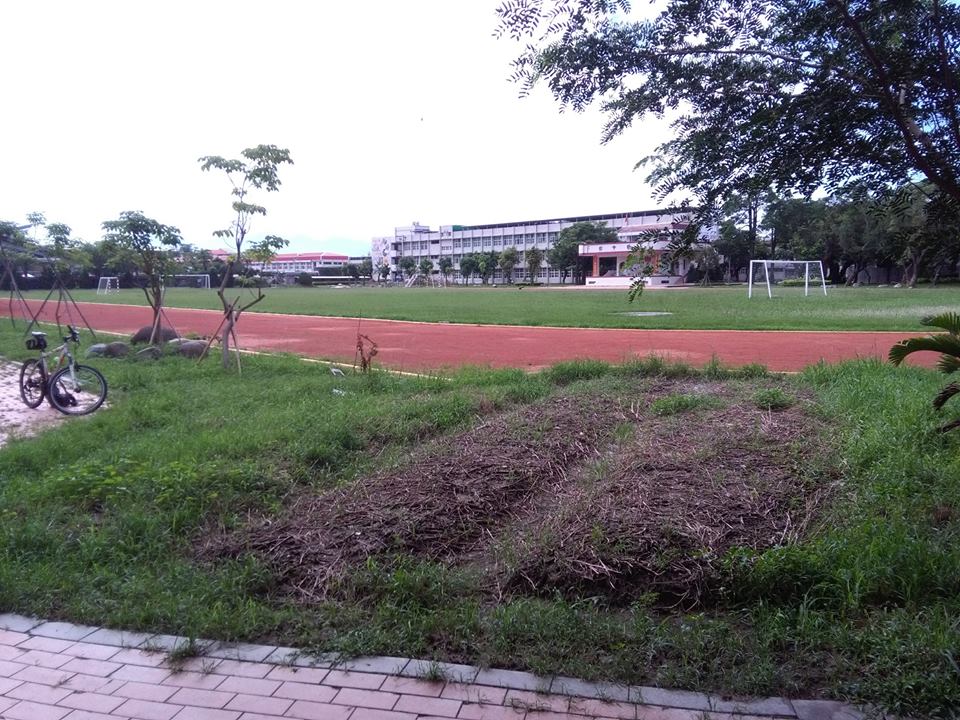 